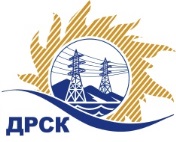 Акционерное Общество«Дальневосточная распределительная сетевая  компания»Протокол заседания Закупочной комиссии по вскрытию поступивших конвертовг. БлаговещенскСпособ и предмет закупки: открытый запрос цен на право заключения Договора на выполнение работ: Мероприятия по строительству и реконструкции электрических сетей до 10 кВ для технологического присоединения потребителей (в том числе ПИР) на территории филиала «Приморские ЭС» (г. Артем, пгт. Кролевцы, пгт. Угловое, с. Оленье, с. Вольно-Надеждинское")Закупка № 2084 р. 2.1.1. Плановая стоимость закупки: 5 770 466,72 рублей без учета НДС (6 809 150,73  руб. с учетом НДС).ПРИСУТСТВОВАЛИ: члены постоянно действующей Закупочной комиссии АО «ДРСК» 2 уровняИнформация о результатах вскрытия конвертов:В адрес Организатора закупки поступила 3 (три) заявки  на участие в закупке, с которыми были размещены в электронном виде на сайте Единой электронной торговой площадки (АО «ЕЭТП»), по адресу в сети «Интернет»: https://rushydro.roseltorg.ru.Вскрытие конвертов было осуществлено в электронном сейфе Организатора закупки на ЕЭТП, в сети «Интернет»: https://rushydro.roseltorg.ru автоматически.Дата и время начала процедуры вскрытия конвертов с предложениями участников: 12:00 (время местное) 29.06.2017.Место проведения процедуры вскрытия конвертов с заявками участников: Единая электронная торговая площадка, в сети «Интернет»: https://rushydro.roseltorg.ruВ конвертах обнаружены заявки следующих участников:Ответственный секретарь Закупочной комиссии 2 уровня АО «ДРСК»	Т.В. ЧелышеваКоврижкина Е.Ю.(4162) 397-208№ 520/УКС-В29.06.2017№п/пНаименование Участника закупки и его адресЦена предложения на участие в закупке без НДС, руб.1ООО «Импульс»г. Владивосток, ул. Харьковская, 10Цена: 4 719 307,00  руб. без учета НДС (5 568 782,26 руб. с учетом НДС). 2ООО «ТехЦентр»г. Владивосток, ул. русская, 57ЖЦена: 4 700 000,00  руб. без учета НДС (5 546 000,00  руб. с учетом НДС). 3ООО «РосГСК»г. Владивосток, ул. Калинина, 49АЦена: 4 950 000,00  руб. без учета НДС (5 841 000,00 руб. с учетом НДС). 